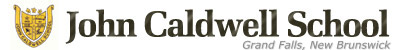 130 Victoria Street, Grand Falls, NB  E3Z 3B7Phone: 506-473-7374        Fax: 506-473-7375Parents and Students,Here are a few reminders for the activities occurring at John Caldwell School from now until Christmas Break!November 30th – December 16th – Food Drive for the Food Bank	Each class will have a box to collect food for the needy in our community.  On December 16th, we will have our annual food chain to load all food in the Food Banks’ truck.  We ask that you give generously.December 7th – School Clothing Orders are due	If you want to purchase school clothing make sure you have completed the form.  Cheques are to be made to Wicked Good Graphics.  Do not forget to calculate the personalization’s if you choose to add some.  Otherwise, all prices include tax.  If orders are placed by December 7th, you will receive the clothing for Christmas.December 9th – K to 5 Christmas Concert (Storm Day December 10th)	Our K-5 students will be participating in our annual Christmas Concert that is to begin at 12:30pm and end at 1:30 pm.  Doors will open at 12:05pm.  We invite parents to attend this magical concert.December 10th – Middle and High Level Semi-Formal Dance.	The Middle level dance is from 6:45-8:45pm at a cost of $5 or $4 with a non-perishable food item.  The High school dance will commence at 9pm to 11pm at a cost of $5 or $4 with a non-perishable food item.  The canteen will be open.  We will also have a photobooth.  Semi-Formal attire for gentlemen is dress pants and a dress shirt, semi-formal attire for ladies is a dress.  Come out and enjoy our last dance of 2015!December 12th – Christmas Craft Show Bazaar/Parade of Lights	On December 12th JCS is reviving the Christmas Craft Show Bazaar.  It will be a day-long event beginning at 9am to 4pm.  We have over 60 vendors booked.  Items for sale are crafts, clothing, jewelry, personal health care products, maple products, baked goods, candles and tarts, wood working, primitive décor, Christmas décor, etc.  We will also have Gift baskets to be won with the funds going to our playground fund.  We hope to see many community members out and enjoying the festivities.	On this same day we have the Grand Falls Parade of Lights from 6-7pm on Boradway Boulevard.  We invite you all to come out and enjoy this as well.December 14th -18th – School Themed Days	Each day will be a different theme.	Monday the 14th – Blue Day and Pink T-Shirt Design Contest Week begins.  Hand in you design for our Pink T-Shirt Anti-bullying Initiative.  The winner will not only get a free T-shirt but have their design printed on every shirt sold for the February 2016 event!  Good luck to all contestants. (Please give to Mr. LeBlanc)Tuesday the 15th – School Spirit Day.  Come out loud and proud with your black and gold!!Wednesday the 16th – Santa Hat Day.  As we get ready to be festive and donate our food to the Food Bank.Thursday the 17th – Red and Green Day.  Friday the 18th – Crazy Christmas Sweater Day.We are in for a busy month of December that will surely be fun and exciting.  If you have any concerns please contact the school.  Have a good day!